TAYANGAN IKLAN ULTRA MILK VERSI LOVE LIFE LOVE MILK MELALUI TELEVISI(Analisis Semiotika Tayangan Iklan Ultra Milk Versi Love Life Love Milk Melalui Televisi)ULTRA MILK ADVERTISEMENT VERSION OF LOVE LIFE LOVE MILK VIA TELEVISION(Semiotic Analysis  of Ultra Milk ad Impressions Version of Love Life Love Milk Via Television)Oleh :Bella Indriyani Yunarti152050289SKRIPSIUntuk Memperoleh Gelar Sarjana Pada Program Studi Ilmu KomunikasiFakultas Ilmu Sosial dan Ilmu Politik Universitas Pasundan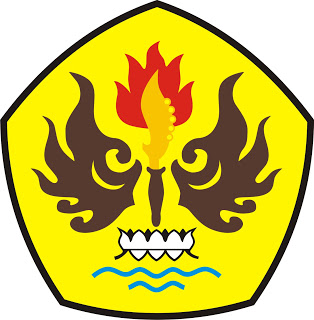 FAKULTAS ILMU SOSIAL DAN ILMU POLITIKUNIVERSITAS PASUNDANBANDUNG2019